Unit １ Hajin’s DiaryClass         No.         Name                                 〇必要に応じて動詞を過去形に変えながら、春休みにしたことを伝え合ってビンゴを完成しよう！　　※１人につき１個まで！　				A: How was your spring vacation?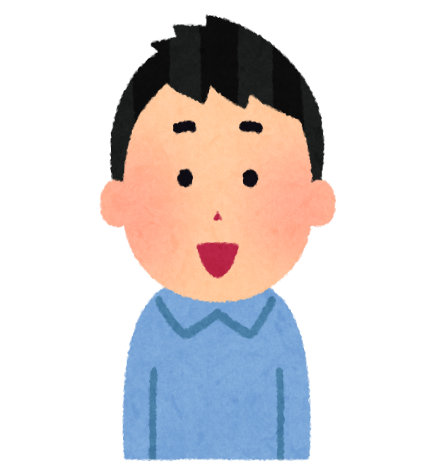 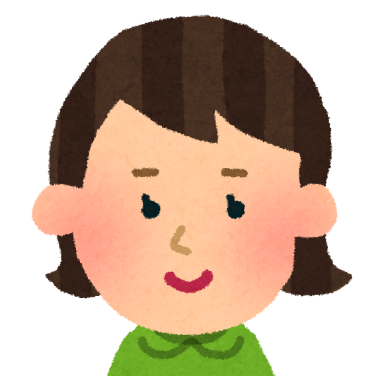 　				B: It was ___________.  	　				A: What did you do?B: I _______________.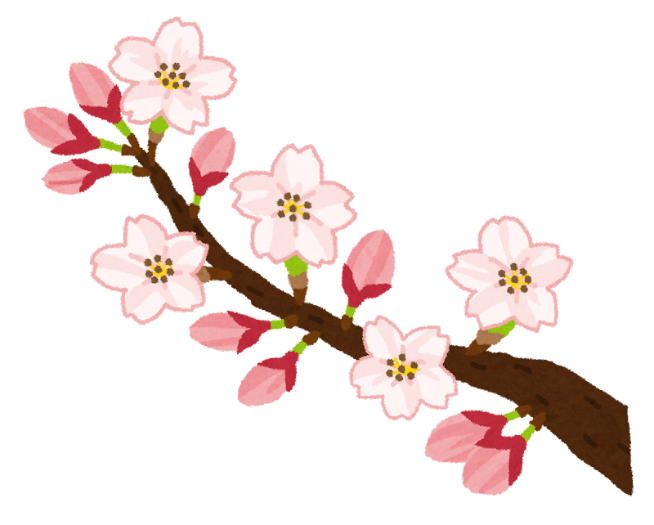 eatsushisleep 
a lotride a bicycle(      )studyEnglishgoshoppingmeetfriendsvisitfamilycookdinnerread booksplaygameswatchmovies(      )makelunchbuysnackscleanmy room